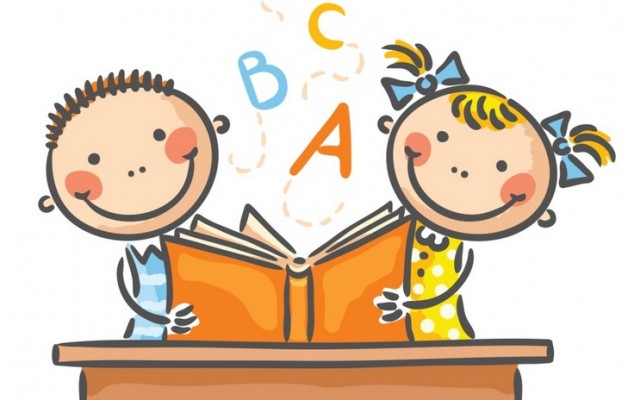 ZÁPIS DĚTÍ DO 1. TŘÍDY      Kdy?  3. 4. 2023 od 14.30 do 17.30 hod.(nebo kdykoliv po telefonické domluvě)tel: 737 748 566, e-mail: dlouha@zszelatovice.czVe škole Vás rádi přivítáme již u příležitosti Dne otevřených dveří, který se koná 23.3.2023 od 14.30 do 17.30 hodin.Práce s dětmi v menším kolektivu nám umožňuje daleko více a individuálně rozvíjet jejich nadání, schopnosti a vlohy.Co nabízíme?škola rodinného typu s výbornou dostupností z Přerova, možnost individuální péče o Vaše dítěVýuka prvňáčků v samostatné tříděKroužek angličtiny ve spolupráci s jazykovou školou INTERLINGUA Přerovnadstandardně vybavené třídy pro žáky s interaktivními tabulemi, novou počítačovou učebnouširoká nabídka zájmových kroužků ve spolupráci se spolkem Atlas a Bios Přerov, hudební školou YAMAHAnadstandardní akce pro děti u příležitosti významných dnůProjekt „Ovoce do škol“, „Mléko do škol“, „Recyklohraní“Zážitková škola v příroděPlavecký výcvik Aktivní trávení času ve školní družině (provoz ŠD od 6,30 do 16,00 hod.)Kurz IN-LINE bruslíLyžařská školičkaPoradenství školního psychologaSTÁLE AKTUÁLNÍ INFORMACE PŘINÁŠÍME NA webu školy.Těší se na Vás kolektiv ZŠ Želatovice!!!